Spring Break CampREV. WIND MARTIAL ARTS CENTER4600 QUINCE RD. MPH, TN 38117901 297-2411revwindmartialarts@gmail.comwww.revwindmartialarts.com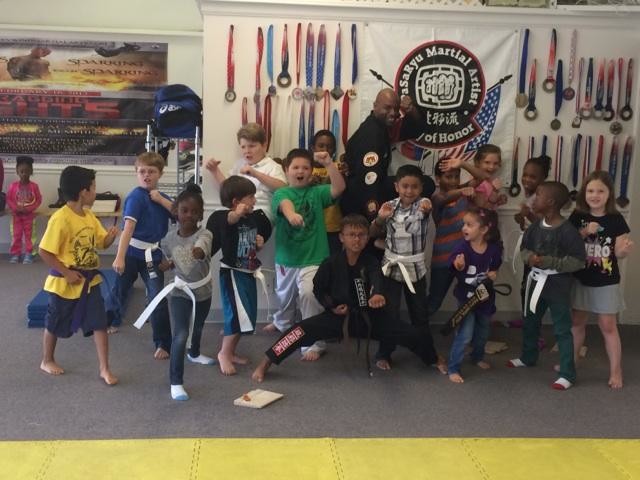 FUN, SAFE HAVEN, EDUCATION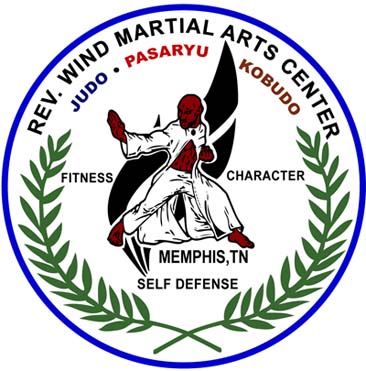 SPRING BREAK MARTIAL ARTS CAMP! IN HOUSE TOURNAMENT AND PARTY AT THE END OF CAMP!DATES: MARCH 16– 20THTIME: 7:30 AM – 5:30PMCOST: $75(MUST BRING LUNCHES)SPACES ARE LIMITED!CONTACT JENNIFER BONAPART FOR MORE INFORMATION.